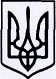 Мукачівське міське комунальне підприємство«Ремонтно-будівельне управління». Мукачево, вул. Ужгородська,17а, р/р: UA973510050000026005104200700 в АКІБ «УкрСиббанк», МФО: . Харків. Код ЄДРПОУ: 34850918, ІПН 348509107099,  Тел./факс (03131) 3-87-97								Відділу контролю та ОЗД ВК та МРЗвіт по ММКП «Ремонтно-будівельне управління»за І – квартал 2022р.ММКП «Ремонтно-будівельне управління» надає інформацію  щодо виконаних робіт за І-й квартал  2022 р.:1). Для поточного утримання об’єктів шляхово-мостового господарства в задовільному стані, покращення стану дорожнього покриття вулиць міста Мукачево за 3 місяці проведено комплекс робіт на суму: 7 098 148,26 грн., а саме:- утримання доріг, тротуарів, мостів, шляхопроводів підмітання (послуги АВЕ) –2 124 122,12 грн.-поточне утримання вулиць міста (транспорт) – 180 441,90 грн.- зимове утримання доріг в тому числі чергування  – 4 494 689,90  грн.- ямковий ремонт вулиць– 298 894,34  грн.2.)  Утримання техзасобів дорожнього руху  на суму –  81 420,31 грн.-утримання техзасобів дорожнього руху (знаки), в тому числі установка  на суму – 69 735,56  грн.; -поточне утримання техзасобів дорожнього руху (світлофорів) –11 684,75 рн.;3). Утримання  вуличного освітлення на загальну суму — 3 074 499,84 грн., а саме:- поточний ремонт вуличного освітлення на загальну суму -893 229,90 грн.;-освітлення вулиць міста (міська електроенергія)  -  2 181 269,94  грн.4). Благоустрій та поточне утримання кладовищ Мукачівської міської МТГ  –1 477 903,66 грн.4.1.Утримання кладовищ (прибирання територій) – 360 099,37 грн.4.2.Утримання кладовищ (роботи з озеленення)- 557 720,70 грн.4.3. Поточне утримання кладовищ ОТГ с.Нове Давидково – 85 898,40 грн.4.4. Поточне утримання кладовищ ОТГ с.Лавки – 54 404,41  грн.4.5. Поточне утримання кладовищ ОТГ с.Павшино – 13 544,99  грн.4.6. Поточне утримання кладовищ ОТГ с.Шенборн – 66 495,76  грн.4.7. Поточне утримання кладовищ ОТГ с.Дерцен – 11 594,46 грн.4.8. Поточне утримання кладовищ ОТГ с.Нижній Коропець  – 18 593,16 грн.4.9. Поточне утримання кладовищ ОТГ с.Горбок– 3 429,12 грн.4.10. Поточне утримання кладовищ ОТГ с.Завидово– 73 629,34 грн.4.11. Поточне утримання кладовищ ОТГ с.Ключарки– 113 489,43 грн4.12. Поточне утримання кладовищ ОТГ с.Негрово– 20 384,18 грн.4.13. Поточне утримання кладовищ ОТГ с.Доробратово– 16 403,40 грн.4.14. Поточне утримання кладовищ ОТГ с.Макарьово – 79 104,13 грн.4.15.Поточне утримання кладовищ ОТГ с.Форнош– 3 112,81 грн.5).На утримання парків, скверів Мукачівської МТГ використано використано коштів на суму : - 681 551, 15 грн., а саме: 5.1.Утримання парків, скверів (в т. ч. лісопаркова зона, охорона та прибирання ) – 596 048,49 грн.5.2. Утримання парків, набережних с.Нове Давидково - 1 482,08 грн.5.3.Утримання парків, набережних в  с.Павшино – 8 617,68 грн.5.4. Утримання парків, набережних с.Шенборн –  10 260,21 грн.5.5. Утримання парків, набережних с.Дерцен –  65 142,69 грн.6).Утримання дамб  та каналів МТГ на суму–1 287 109, 28 грн., а саме: 6.1. Утримання Коропецького каналу— 239 371,62 грн.6.2.Утримання водовідної канави Червона гора – 44 228,33 грн.6.3. Утримання дамб, русла р.Латориця –225 149,62  грн.6.4.Утримання дамб с.Нове Давидково – 17 751,50 грн.6.5. Утримання каналу по вул.Лісна в  с. Павшино – 89 338,36 грн.6.6. Утримання каналу в  с. Павшино – 3 313,61 грн.6.7. Утримання каналу в  с.Шенборн – 146 123,62 грн.6.8.Утримання каналу с.Дерцен – 28 089,01 грн.6.9.Утримання каналу по вул. Вишнева і Зелена с. Нижній Коропець– 8 046,68 грн.6.10. Утримання каналу в  с.Горбок –36 498,49 грн.6.11.Утримання каналу с.Залужжя– 50 597,46  грн.6.12.Утримання каналу с.Завидово – 56 694,05 грн.6.13.Утримання каналу с.Ключарки – 45 244,00 грн.6.14.Утримання каналу с.Негрово- 128 529,24 грн.6.15.Утримання каналу с.Доробратово – 116 147,26 грн.6.16.Утримання каналу с.Макарьово – 44 927,23 грн.6.17.Утримання каналу с.Форнош – 7 059,20  грн.7).По  благоустрою  та озелененню Мукачівської міської ОТГ за 3 місяці використано  коштів на загальну суму – 3 857 402,74 грн., а саме:	7.1. Утримання  зелених насаджень –  307 392,48 грн. 7.2.Звалювання, розкряжування дерев  та корчування пнів -  104 064,38 грн.7.3.Обрізування  та формування кущів, дерев, зрізання самосійних дерев –  974 108,13 грн.7.4. Поточне утримання  та ремонт на об’єктах благоустрою зеленого господарства ОТГ с.Н.Давидково (звалювання та розкряжування дерев)- 25 423,85 грн.7.5.Поточне утримання та ремонт на об’єктах благоустрою зеленого господарства  ОТГ с.Н.Давидково – 52 338,46 грн.7.6.Поточне утримання та ремонт на об’єктах благоустрою зеленого господарства  ОТГ с.Н.Давидково (обрізування дерев, кущів)– 48 747,13 грн.7.7.Поточне утримання та ремонт на об’єктах благоустрою зеленого господарства  ОТГ с.Лавки – 69 584,03  грн.7.8. Поточне утримання та ремонт на об’єктах благоустрою зеленого господарства  ОТГ с.Павшино – 26 211,31 грн.7.9. Поточне утримання та ремонт на об’єктах благоустрою зеленого господарства  ОТГ с.Павшино (звалювання та розкряжування дерев) -17 996,83 грн.7.10. Поточне утримання та ремонт на об’єктах благоустрою зеленого господарства  ОТГ с.Шенборн  (звалювання  та розкряжування  дерев) – 8 763,37 грн.7.11. Поточне утримання та ремонт на об’єктах благоустрою зеленого господарства  ОТГ с.Шенборн  –  21 700,72 грн.7.12. Поточне утримання та ремонт на об’єктах благоустрою зеленого господарства  ОТГ с.Дерцен – 23 855,21 грн.7.13. Поточне утримання та ремонт на об’єктах благоустрою зеленого господарства  ОТГ с.Дерцен (звалювання та розкряжування дерев) – 199 556,98 грн.7.14. Поточне утримання та ремонт на об’єктах благоустрою зеленого господарства ОТГ с. Нижній Коропець  -18 297,15 грн.7.15. Поточне утримання та ремонт на об’єктах благоустрою зеленого господарства ОТГ с. Нижній Коропець (обрізування дерев, кущів) -2 232,61 грн.7.16. Поточне утримання та ремонт на об’єктах благоустрою зеленого господарства  ОТГ с.Горбок (звалювання та розкряжування дерев) – 3 879,79 грн.7.17. Поточне утримання та ремонт на об’єктах благоустрою зеленого господарства  ОТГ с.Горбок – 1 139,71 грн.7.18. Поточне утримання та ремонт на об’єктах благоустрою зеленого господарства  ОТГ с.Завидово (обрізування дерев, кущів) – 211 374,73 грн.7.19. Поточне утримання та ремонт на об’єктах благоустрою зеленого господарства  ОТГ с.Завидово – 36 894,62 грн.7.20. Поточне утримання та ремонт на об’єктах благоустрою зеленого господарства  ОТГ с.Залужжя  – 9 513,95 грн.7.21. Поточне утримання та ремонт на об’єктах благоустрою зеленого господарства  ОТГ с.Залужжя (обрізування дерев, кущів) – 54 331,58 грн.7.22. Поточне утримання та ремонт на об’єктах благоустрою зеленого господарства  ОТГ с.Ключарки  – 23 039,95 грн.7.23. Поточне утримання та ремонт на об’єктах благоустрою зеленого господарства  ОТГ с.Ключарки (звалювання та розкряжування дерев) – 31 813,26 грн.7.24.Поточне утримання та ремонт на об’єктах благоустрою зеленого господарства  ОТГ с.Негрово (звалювання та розкряжування дерев) – 231 846,84 грн.7.25. Поточне утримання та ремонт на об’єктах благоустрою зеленого господарства  ОТГ с.Негрово- 11 172,31 грн.7.26. Поточне утримання та ремонт на об’єктах благоустрою зеленого господарства  ОТГ с.Доробратово- 14 834,93 грн.7.27. Поточне утримання та ремонт на об’єктах благоустрою зеленого господарства  ОТГ с.Доробратово (звалювання та розкряжування дерев)- 29 383,52 грн.7.28. Поточне утримання та ремонт на об’єктах благоустрою зеленого господарства  ОТГ с.Макарьово (звалювання та розкряжування дерев) –21 212,10 грн.7.28. Поточне утримання та ремонт на об’єктах благоустрою зеленого господарства  ОТГ с.Макарьово  (обрізування дерев, кущів) –28 690,41 грн.7.29. Поточне утримання та ремонт на об’єктах благоустрою зеленого господарства  ОТГ с.Макарьово – 6 113,20 грн.7.30. Поточне утримання та ремонт на об’єктах благоустрою зеленого господарства  ОТГ с.Пістрялово– 7 383,45 грн.7.31. Поточне утримання та ремонт на об’єктах благоустрою зеленого господарства  ОТГ с.Пістрялово (звалювання та розкряжування дерев)– 50 377,88  грн.7.32. Поточне утримання та ремонт на об’єктах благоустрою зеленого господарства  ОТГ с.Форнош– 5 646,01 грн.7.33. Поточне утримання та ремонт на об’єктах благоустрою зеленого господарства  ОТГ с.Ромочевиця– 2 057,29 грн.7.34. Покоси трав с. Н.Давидково – 89 764,19 грн.7.35. Покоси трав с. Лавки –12 746,04 грн.7.36. Покоси трав с.Шенборн – 239 195,11 грн.7.37. Покоси трав с.Дерцен – 150 970,35 грн.7.38. Покоси трав с.Горбок – 26 441,76 грн.7.39. Покоси трав с.Завидово – 197 004,00 грн.7.40. Покоси трав с.Залужжя – 175 973,47 грн.7.41.Покос трав с.Негрово – 6 854,22 грн7.42. Покоси трав с.Ключарки – 22 557,45 грн.7.43.Покос трав с.Доробратово – 2 125,87 грн.7.44.Покос трав с.Макарьово – 166 277,86 грн.7.45.Покос трав с.Форнош – 28 689,47 грн.7.46.Покос трав с.Ромочевиця – 57 824,78 грн.8). Стихійні сміттєзвалища – 10 679,03 грн.9.) Улаштування та ремонт посадкових майданчиків на зупинках  громадського транспорту з установками навісу або павільйону  - на суму  36 755,05 грн.  , а саме: ремонт посадкових майданчиків на зупинках міського громадського транспорту м.Мукачево,  по вул. Миру – 36 755,05 грн. 10). По статті інші витрати використано –  843 835,16 грн.- Установка урн і лавочок (в т.ч.ремонт)- 224 910,49  грн.- Демонтаж  центральної ялинки — 41 512,70 грн.-Демонтаж новорічної ілюмінації в парку ім. Андрія Кузьменко- 40 723,94грн.- Демонтаж та монтаж новорічної ялинки с.Доробратово -  6  745,59 грн.- Демонтаж та монтаж новорічної ялинки с.Ключарки – 6 372,78 грн.-Демонтаж та монтаж новорічної ялинки с.Лавки  – 1 351,03 грн.- Утримання дитячих ігрових майданчиків (встановлення та ремонт) – 75 131,60 грн.-Охорона об’єктів комунальної власності – 341 084,70 грн.-Фарбування бетонної огорожі по набережній (парк імені Андрія Кузьменка) -2 787,35 грн.- Ремонт шлагбаума по вул.Пушкіна  - 5 956,39 грн.- Ремонт обмежувача по вул.Підгорянська – 2 463,32 грн.- Ремонт шляхопроводу по вул.Томаша Масарика- 28 730,66 грн.-Ремонт перильного огородження  на перехресті вул.Масарика Томаша – М.Токаря – 4 553,22 грн.-Ремонт обмежувача по вул.Томаша Масарика – 6 132,94 грн.- Поправка кільцевих розв’язок по місту – 43 697,31 грн.- Установка бетонних кілець по вул.Водна – 11 681, 14 грн.Директор ММКП «РБУ»						В. ДІУС 